Branched polyethyleneimine modified carbon nanoparticles as the effective additives of water lubricationZihao Moua, Baogang Wanga,b,, and Zhiyu Huanga,baCollege of Chemistry and Chemical Engineering, Southwest Petroleum University, Chengdu 610500, P. R. ChinabOil & Gas Field Applied Chemistry Key Laboratory of Sichuan Province, Chengdu 610500, P. R. China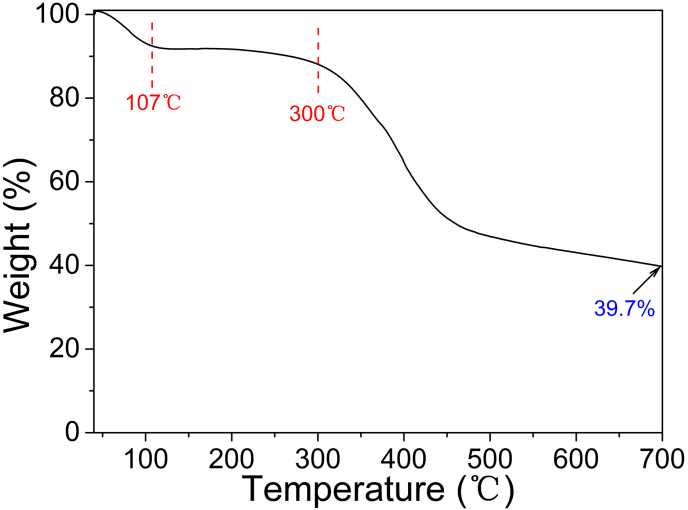 Figure S1. TGA curve of CNPs-PEI.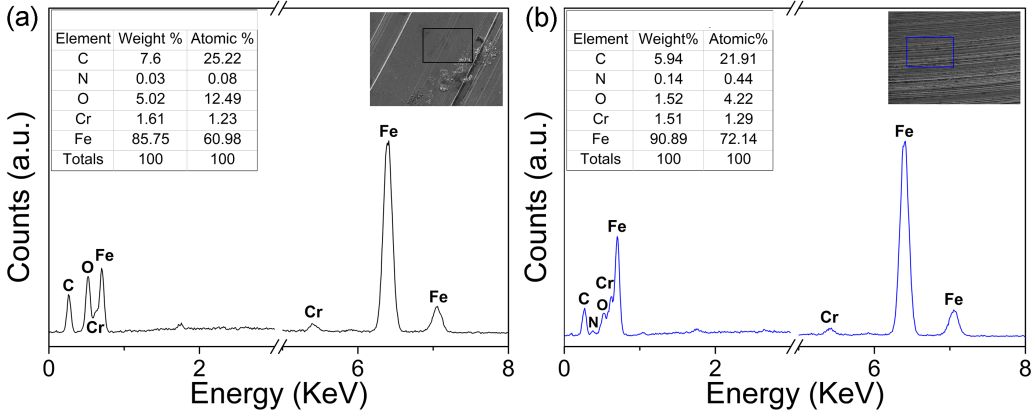 Figure S2. Selected area EDS analyses of wear scars of the lower balls lubricated by (a) base liquid and (b) CNPs-PEI (0.15 wt%)/base liquid suspension (insets: elemental compositions and SEM images of wear scars).